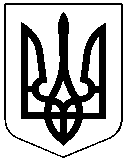 ЧЕРКАСЬКА РАЙОННА РАДАРОЗПОРЯДЖЕННЯ17.10.2023											№39Про нагородження ПочесноюГрамотою Черкаської районноїради і Черкаської районноїдержавної адміністраціїВідповідно до статті 55 Закону України "Про місцеве самоврядування в Україні", рішення районної ради від 18.02.2004 № 14-8 "Про Почесну Грамоту Черкаської районної ради і Черкаської районної державної адміністрації", враховуючи клопотання виконавчого комітету Корсунь-Шевченківської міської ради від 16.10.2023 №1350/02-54 зобов'язую: НАГОРОДИТИ Почесною Грамотою Черкаської районної ради і Черкаської районної державної адміністрації Колектив Комплексної дитячо-юнацької спортивної школи Корсунь-Шевченківської міської ради, за високі спортивні досягнення та вагомий внесок у розвиток спорту Корсунь-Шевченківської міської територіальної громади.Голова							Олександр ВАСИЛЕНКО